Муниципальное бюджетное дошкольное образовательное                                            учреждение детский сад № 18      «Солнышко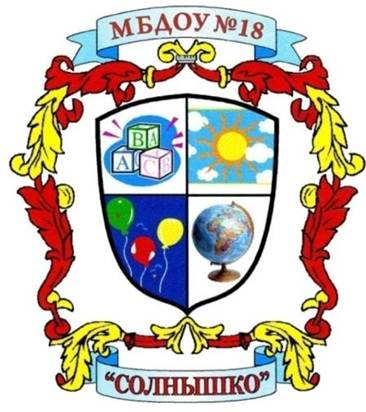 ГАЗЕТА  ДЛЯ РОДИТЕЛЕЙ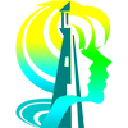 Март 2017г.Приморско – АхтарскПритча о создании женщины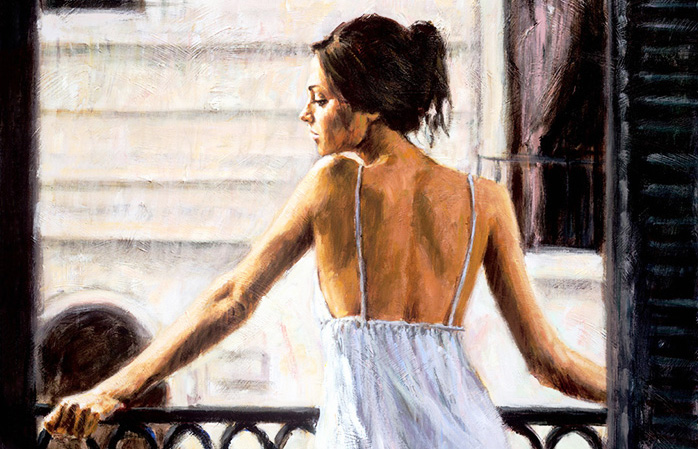 Шестой день близился к концу, мир полностью был готов, когда Бог решил создать женщину. Через несколько часов напряженного труда к нему подошел старший ангел и удивлённо спросил: «Почему ты тратишь так много времени на её создание? Всех остальных живых существ на планете ты создавал за считанные минуты».Бог вздохнул и ответил: «Это будет уникальное существо, которое поможет привнести гармонию, любовь и красоту в мир. Взгляни на список запланированных спецификаций для неё: более 200 составных частей, но её движения должны быть грациозными и изящными. Она будет излечивать себя сама и облегчать боль людей рядом с ней. Она будет слаба, но в случае необходимости сможет работать и по 18 часов в сутки. У неё будет всего 2 руки, но они смогут обнять каждого близкого человека, причем так, чтобы одарить любовью, наполнить заботой и облегчить боль, физическую или душевную».Ангел не поверил своим ушам.– И это стандартная комплектация? Да здесь же работы на неделю!– Нет, – ответил Всевышний, – Я доделаю всё сегодня, и она будет моей любимицей.Ангел не стал перечить, но подошел и прикоснулся к последнему проекту Господа.– Ого, она такая мягкая и нежная!– Да, – воскликнул Бог, – но в этой нежности скрывается сила и выдержка, которую ты и представить себе не можешь. Я долго размышлял над тем, как соединить хрупкость и мощь, красоту и силу – и совсем недавно нашёл решение. А так как все остальные проекты уже готовы и закрыты, я внедрю все эти новшества в женщину.– Неужели она будет при этом мыслящим существом? – не мог поверить ангел.– И мыслящим, и прекрасным, и глубоко чувствующим, – ответил Бог.Ангел восхищенно взглянул на женщину.– Действительно красива. Пожалуй, самое красивое созданное тобой существо.Он притронулся к её лицу:– Кажется, от избытка вложенных в неё качеств она немного протекает.– Нет, не протекает, – усмехнулся Господь. – Это слёзы. В них будет превращаться и уходить из неё печаль, одиночество, страдания и горести.Ангел был действительно впечатлен.– Господи, ты всё продумал. Женщина в самом деле получилась изумительной!– О да! – воскликнул Всевышний. – Она потрясающа. Она будет наполнять мир красотой, а её силы смогут удивить даже мужчину. В ней сможет ужиться всё, вплоть до противоположностей. Она сможет улыбаться, даже когда хочется плакать и сможет помочь другому, даже когда сама нуждается в помощи. Её силы, качества и помощь ближнему будут проявляться во всем, даже во взгляде…Ангел стоял и зачарованно смотрел на женщину. А Господь вздохнул:– К сожалению, базовая комплектация невозможна без одного недостатка, который даже я не в силах изменить. Мы задаём все предпосылки, но не можем управлять сознанием. Женщина должна прийти к этому сама и исправить его, иначе он испортит ей всю жизнь.– Что же это? – удивился ангел.– Она не знает себе ценуВсемирный день людейс синдромом Дауна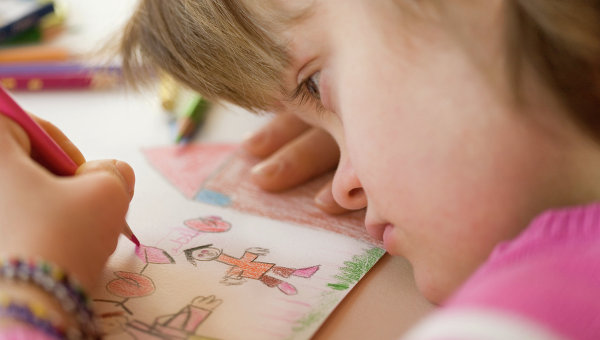 21 марта в мире ежегодно отмечается Всемирный день людей с синдромом Дауна (World Down Syndrome Day).Впервые он был проведен в 2006 году.Решение о проведении дня было принято по инициативе Международной (IDSA) и Европейской (EDSA) ассоциаций Даун-cиндром на VI международном симпозиуме по синдрому Дауна, который проходил в Пальма-де-Майорка (Испания). В декабре 2011 года Генеральная Ассамблея ООН предложила с 2012 года отмечать этот день всем государствам и международным организациям, чтобы повысить уровень информированности общества о синдроме Дауна.  День и месяц для этого события были выбраны не случайно — они символически отражают природу возникновения патологии. Март выбран потому, что синдром Дауна представляет собой трисомию (март — третий месяц года) по 21 хромосоме (поэтому и 21 марта).Синдром Дауна впервые описал в 1866 году британский врач Джон Лэнгдон Даун. Почти сто лет спустя, в 1959 году, французский ученый Жером Лежен обосновал генетическое происхождение синдрома.
Синдром Дауна — заболевание, возникающее в результате генетической аномалии, при которой в организме человека появляется дополнительная хромосома (вместо двух хромосом 21 присутствует три); в результате общее количество хромосом становится равным 47, тогда как в норме оно должно равняться 46. Синдром Дауна является наиболее часто выявляемой генной патологией. Он распространен во всех регионах мира и не зависит от качества жизни и состояния здоровья родителей. Причины возникновения синдрома Дауна до конца не изучены. Одним из выявленных факторов, который увеличивает риск развития аномалии, является возраст матери. Риск развития синдрома Дауна при беременности увеличивается у женщин старше 35 лет, однако за счет более высоких коэффициентов рождаемости у молодых женщин, 80% детей с синдромом Дауна рождаются у женщин моложе 35 лет.Для людей с синдромом Дауна характерны некоторые внешние отличительные черты: плоская форма лица и переносицы, короткая шея, маленькие уши, раскосые глаза (на радужной оболочке могут присутствовать небольшие белые пятна); короткие руки, ноги и пальцы, на ладонях расположена только одна складка.У таких людей обычно отмечается слабый мышечный тонус, гиперподвижность суставов, низкий рост, иногда — открытый рот (в связи с низким тонусом мышц и особым строением неба). Часто дети с синдромом Дауна отстают в развитии аналитического мышления, в других областях они развиваются медленнее, чем их сверстники, но могут достигать нормального уровня развития, хоть и несколько позже.  Многие из них могут освоить профессию, достичь оптимального качества жизни и заботиться о себе самостоятельно. Человек с синдромом Дауна может получить высшее образование, устроиться на работу и завести семью.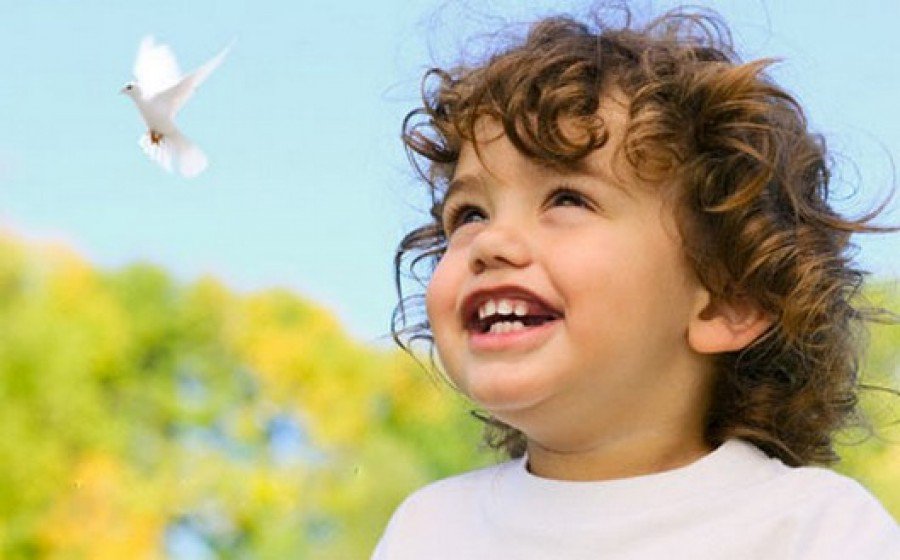 ВОСПИТАНИЕ У Дошкольников ТОЛЕРАНТНОГО ОТНОШЕНИЯ К ДЕТЯМ С ОГРАНИЧЕННЫМИ ВОЗМОЖНОСТЯМИ ЗДОРОВЬЯ.                                                               «Если я чем-то на тебя не похож, я этим вовсе                                                                                не оскорбляю тебя, а, напротив, одаряю».Антуан де Сент-Экзюпери    Одной из задач воспитания   является освоение ребёнком общечеловеческих ценностей, среди которых выделяется права человека, на свободу, уважение человеческих достоинств, заботу о людях, сострадание, принятие другого человека таким, каков он есть, то, что сейчас определяется термином «толерантность». Начинать эту работу необходимо уже в раннем детстве,   поэтому формирование у детей  толерантного и терпимого отношения к сверстникам, имеющим проблемы в здоровье, не таким, как все, является одной из главных задач нравственного воспитания. Ведь отношение к этим детям часто бывает пренебрежительным или безразличным, ровесники порой не умеют общаться, играть, участвовать с ними в совместной деятельности. Именно в детстве, дошкольном возрасте необходимо учить детей ориентироваться на огорчения, затруднения сверстников, оказывать им действенную помощь, сочувствовать, разделять с ними радость, печаль и другие чувства.     Что же должны делать родители, чтобы стимулировать развитие терпимого отношения к детям-инвалидам?Во-первых, необходимо вести работу по преодолению агрессивности и конфликтности детей, если таковые имеют место быть.Во-вторых, организовывать взаимодействие и сотрудничество детей, правильно объединяя их для игры, занятий, выполнения трудовых поручений и т. д., учитывая принцип равенства позиции в общении.В-третьих, повышать чувствительность к ситуациям и состояниям сверстников, воспитывать умение принимать их такими, какие они есть, развивать понимание партнеров по взаимодействию, терпение к ним.В-четвертых, использовать любые стихийно возникающие моменты для оказания действенной помощи ровеснику, целенаправленно создавать проблемные ситуации, стимулируя активность детей на позитивный выход из них.Какие  задачи решаются в ходе формирования у дошкольников способности проявлять терпимое отношение к детям-инвалидам?  необходимо формировать представление о том, что ценность человека не зависит от его способностей и достижений, каждый человек способен чувствовать и думать, имеет право на общение и на то, чтобы быть услышанным. Все люди нуждаются в поддержке и дружбе ровесников.терпимое отношение возможно только на основе проявлений дружелюбия, симпатии, умения замечать состояния другого человека, позитивно разрешать конфликты.ребенок должен научиться выдержке и терпению.большое значение приобретает развитие у дошкольников эмпатии (сопереживания), сочувствия, содействия.он должен освоить элементарные навыки принятия другого человека, даже если его внешний вид, речь, действия, поведение вызывают негативные эмоции.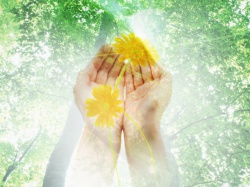 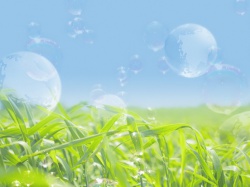 Сказка о грубом слове « Уходи»Проблемы, с которыми работает сказка: повышенная тревожность, конфликтное поведение, агрессия, капризность.Маша и Ойка построили дом из кубиков.Прибежал  Мышонок и говорит:- Какой красивый дом! Можно я буду в нем жить?- Уходи отсюда, Мышонок! – сказала Ойка грубым голосом.Заплакала Маша:- Зачем ты прогнала Мышонка? Мышонок хороший.- И ты тоже уходи, Машка! – сказала Ойка грубым голосом.Маша обиделась и ушла.Заглянуло в окно Солнце.- Как тебе не стыдно, Ойка! – сказало Солнце. – Маша твоя подружка. Разве можно подружке говорить уходи?Ойка подбежала к окну и закричала  Солнцу:- И ты тоже уходи!Ничего не сказало Солнце и ушло с неба куда-то. Стало темно. Совсем-совсем темно. Пошла Ойка в лес. И в лесу тоже темно. Ходила-ходила Ойка в темноте, чуть в большую яму не упала.Страшно стало Ойке.- Куда же я иду? – заплакала Ойка. – Где мой дом? Я так попаду прямо к Серому Волку! Ой, больше никогда никому я не буду говорить уходи.Услыхало Солнце ее слова и вышло на небо. Стало светло и тепло.А тут как раз идет Маша.Обрадовалась Ойка, говорит:- Идем ко мне, Маша. Построим новый дом для Мышонка. Пускай он там живет.Работа со сказкойДети слушают сказку о грубом слове «Уходи».После прослушивания сказки психолог задает вопросы:Правильно ли вела себя Ойка, когда обидела мышонка, Машу, Солнце?Что после этого случилось с Ойкой?Почему Ойке стало страшно?Как бы вы поступили на месте Ойки?Пока божьи коровки отдыхают на подсолнухе, подбери каждой букашке пару по количеству точек.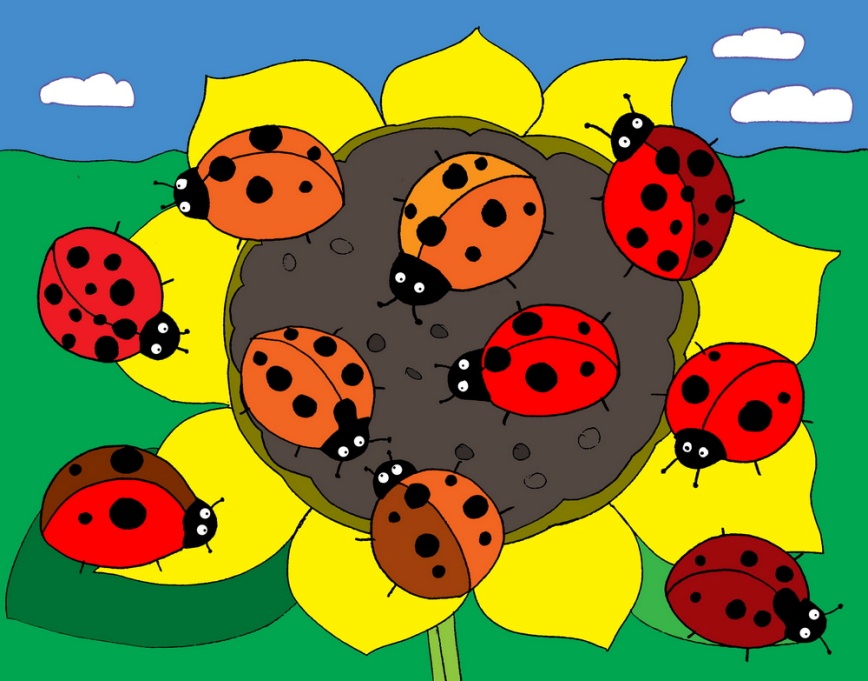 Найди отличия между девочкой и ее отображением.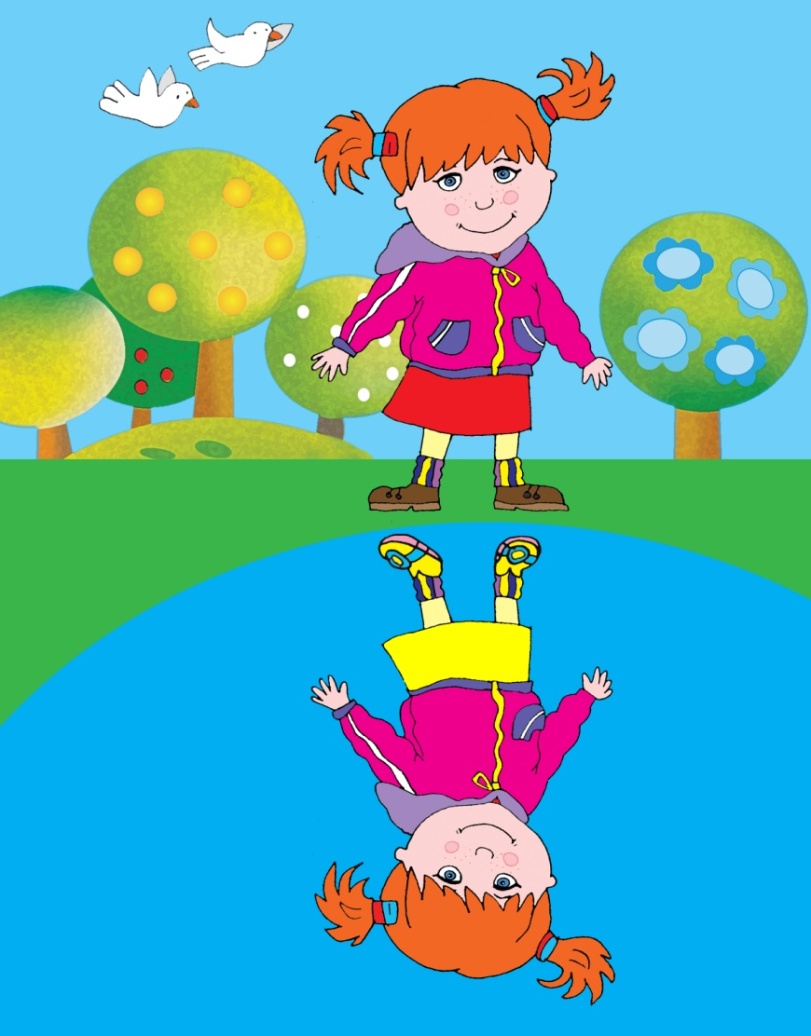     Газету выпускают :педагог-психолог – Шафаростова Ирина Филипповна                       социальный педагог – Модина Ольга Васильевна.газета выходит один раз в месяц.В газете используется материал сети интернет.АНОНСПритча о создании женщиныВсемирный день людей с синдромом ДаунаСоветы родителям «Воспитание у дошкольников толерантного отношения к детям с ограниченными возможностями здоровья» Детские  странички «Сказка о грубом слове уходи»,  ребусы, головоломки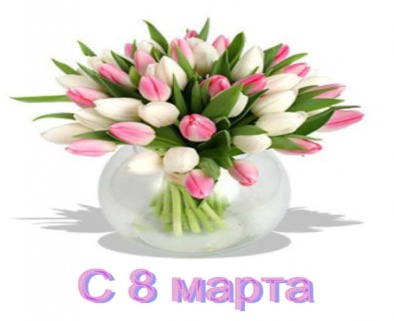 Пусть всегда женский день не кончается,
Пусть поют в Вашу честь ручейки,
Пусть солнышко Вам улыбается,
А мужчины Вам дарят цветы.
С первой капелью, с последней метелью,
С праздником ранней весны
Вас поздравляем, сердечно желаем
Радости, счастья, здоровья, любви!